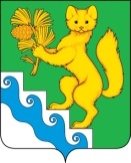 БОГУЧАНСКИЙ РАЙОННЫЙ СОВЕТ ДЕПУТАТОВРЕШЕНИЕ2022                                  с. Богучаны                                  № О внесении изменений и дополнений в Положение о межбюджетных отношениях в муниципальном образовании Богучанский  районВ соответствии с Бюджетным кодексом Российской Федерации, со статьями 7,32,36,63-68 Устава Богучанского района Богучанский районный Совет депутатов, РЕШИЛ:Внести в Положение  о межбюджетных отношениях в муниципальном образовании Богучанский район, утвержденное решением Богучанского районного Совета депутатов  от 08.06.2010 № 3/2-32 (далее также – Положение), следующие изменения и дополнения:1.1. подпункт а) пункта 1 статьи 7 изложить в следующей редакции:«а) сумма налоговых баз по налогу на доходы физических лиц, подлежащая налогообложению по ставке 13 и 15 процентов»;1.2. в приложении 1 к Положению о межбюджетных отношениях в муниципальном образовании Богучанский район:абзац четвертый пункта 1.1.5. изложить в новой редакции:«- налоговых базах по налогу на доходы физических лиц, подлежащих налогообложению по ставкам 13 и 15 процентов  (в разрезе поселений района)»;1.3  абзацы четвертый, пятый пункта 3.2.1. изложить в следующей редакции:«Фндфл(i) – фактическое поступление налога на доходы физических лиц, подлежащих налогообложению по ставкам 13 и 15 процентов, на территории  i-го поселения  в консолидированный бюджет района в  отчетном году;Фндфл – фактическое поступление налога на доходы физических лиц, подлежащих налогообложению по ставкам 13 и 15 процентов в консолидированный бюджета района  в отчетном году»; 2. Контроль за исполнением настоящего решения возложить  на постоянную комиссию по бюджету, финансам, налоговой политике, экономике и муниципальной собственности (А.Н.Горбачев). 3. Настоящее решение    вступает в силу   со дня,  следующего за днем   опубликования в Официальном вестнике Богучанского района и применяется к правоотношениям, возникающим при составлении и исполнении районного бюджета и бюджетов поселений, начиная с бюджетов на 2023 год и плановый период 2024-2025 годов.  Председатель Богучанского районного Совета депутатов   О.А.Шишкова     ________________  «    »                          2022 года        Глава         Богучанского     района            А.С.Медведев__________            «   »                        2022 года